江西联兴公路工程有限公司兴赣高速部分路面积水及波形防撞护栏上游端头外展不足路段处治工程铸铁雨水篦子采购询价文件江西联兴公路工程有限公司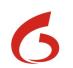 二O二二年十一月目  录目  录	1第一章 采购公告	2一、询价条件	2二、项目的基本情况	3三、采购内容及要求	3四、本次询价的控制价上限及要求	4五、费用的支付	4六、报价人资格要求：	4七、报价文件组成	4八、公告媒介、采购文件获取时间及方式	5九、报价文件的密封和标识	5十、 询价保证金	6十一、疫情防控要求	6十二、报价文件的递交及相关事宜	6十三、报价文件的开启程序	7十五、联系方式	7十六、监督部门及联系方式	7第二章 评审办法	8一、评审方法	8二、形式、响应及资格评审标准	8三、评审程序	8第三章   报价文件格式	9一、授权委托书	9二、报  价  函	10三、信誉承诺函....................................................................12四、其它资料	13第一章 采购公告  江西联兴公路工程有限公司兴赣高速部分路面积水及波形防撞护栏上游端头外展不足路段处治工程铸铁雨水篦子采购公告一、询价条件本次询价项目名称为：兴赣高速部分路面积水及波形防撞护栏上游端头外展不足路段处治工程铸铁篦子采购。采购人:江西联兴公路工程有限公司赣县养护应急综合基地。合同签订人为：江西联兴公路工程有限公司。资金来源为自有资金，该项目已具备采购条件，现对该项目进行公开询价。二、项目的基本情况因兴赣高速部分路面积水及波形防撞护栏上游端头外展不足路段处治工程需要。为确保材料正常供应，做好生产前的准备，拟通过公开询价完成采购铸铁雨水篦子相关工作。三、采购内容及要求供货地点：兴赣高速部分路面积水及波形防撞护栏上游端头外展不足路段处治工程各施工点。供货时间：工程开工之日起至工程完工四、本次询价的控制价上限及要求本次询价控制价上限总价：15.6万元。报价包含材料费、运费、过路费、装卸费、管理费、税金、利润、风险费等所有内容，采购方不再另行支付其它费用。报价人的报价不得高于本限价，否则视为不响应询价文件，而被采购人拒绝。本工程量清单中所列工程量数量是估算的预计数量，仅作为报价的共同基础，不能作为最终结算与支付的依据。实际支付按实际发生数量计算支付。五、费用的支付1、实际支付按验收合格的实际数量进行结算支付。2、费用支付：供货完成经验收合格后凭有效增值税专用发票一次性结算货款。报价方应具备独立法人资格，具备建筑材料销售等能满足本项目要求的相关经营范围，持有有效的营业执照，必须开具增值税专用发票。六、报价人资格要求：       1、资质要求：具有独立法人资格，具备建筑材料销售等能满足本项目要求的相关经营范围，持有有效的营业执照。     2、被人民法院列入失信被执行人的单位不得参与竞价。（以“信用中国”官网http://www.creditchina.gov.cn查询为准）。     3、近三年内，企业在经营活动中未受到过行政处罚。七、报价文件组成请各报价方派专人携带身份证原件和授权委托书（递交标书时需提供单独一份）及报价文件，参加本次活动，报价文件包括：（1）法人代表（持法人代表相关证明复印件）或其委托代理人（持授权书原件）；（2）经办人身份证复印件；（3）报价函；（4）信誉承诺表；（5）单位营业执照等资料复印件；以上资料均应逐页加盖单位公章并胶装成册，不得活页。询价文件一式叁份（其中正本一份，副本两份），并标明正副本（正本与副本内容不一致的，以正本为准）。八、公告媒介、采购文件获取时间及方式有意向的报价人请于报价文件的递交截止时间前，自行在赣州交通控股集团有限公司官方网站（http://www.gzjtkgjt.com/）或江西省招标投标网（http://www.jxtb.org.cn/）查阅采购公告，在赣州交通控股集团有限公司官方网站（http://www.gzjtkgjt.com/）下载询价采购文件。九、报价文件的密封和标识报价文件应密封包装，封套的封口处加盖报价人单位章或由报价人的法定代表人、单位负责人或其委托代理人签字。未按要求密封的报价文件，询价方将予以拒收。 封套格式如下：        （项目名称）  报价文件    在2021年    月    日    时    分（递交截止时间）前不得开启                   报价方名称：                                            报价方联系方式：                     询价保证金报价人的询价保证金必须在报价文件的递交截止时间前汇入采购人指定账户（单位名称：江西联兴公路工程有限公司    开户银行：中国工商银行股份有限公司赣州章江支行  财务账号：1510221009000213724），并备注询价项目及报价单位。未成交的报价人询价保证金在成交的报价人签订合同后无息退还，成交的报价人在签订合同后转为履约保证金，履约合格后采购人在7个工作日内予以无息退还，如第一成交报价候选人无故放弃等原因，询价保证金询价方将不予以退还。本次询价保证金人民币叁仟元整（¥3000.00）。报价人未按要求汇入保证金，询价方将予以拒收报价文件。十一、疫情防控要求鉴于当前国内疫情形势严峻，为做好疫情防控工作，报价人应严格遵守赣州市最新疫情防控规定（详细规定请查阅官方最新发布消息）。报价人进入询价方单位前需全程佩戴口罩，出示健康码、行程码，同时还需进行体温检测。询价方将拒绝健康码以及行程码为黄码或者红码的人员入内，并对行程码异常人员上报当地疫情防控指挥部。十二、报价文件的递交及相关事宜报价文件的递交截止时间：2022年11月17日 上午10:00，递交地址：赣州市赣县区南塘收费站旁江西联兴公路工程有限公司赣县养护应急综合基地二楼会议室。采购人将拒绝接受在递交截止时间后送达的报价函。十三、报价文件的开启程序1、公布在截止时间前递交报价文件的报价人数量；2、报价人代表现场检查报价文件密封情况；3、开启报价文件，公布报价人名称、报价等，结束后报价人及采购小组签字确认。十四、公示询价结束后3日内，在赣州交通控股集团有限公司网（http://www.gzjtkgjt.com）上对候选人进行公示。十五、联系方式采购人名称：江西联兴公路工程有限公司赣县养护应急综合基地采购人地址：兴赣高速南塘收费站出口旁联系人：雷先生电  话：18779029448 十六、监督部门及联系方式单位监督部门：江西联兴公路工程有限公司党群部电    话：0797-4430320地    址：赣州市赣县区南塘收费站出口左侧（江西联兴公路工程有限公司）江西联兴公路工程有限公司2022年11月10日第二章 评审办法一、评审方法本次询价采用经评审后一次报价最低价法。二、形式、响应及资格评审标准1、报价文件按询价采购文件规定的格式、内容填写，字迹清晰可辨；2、报价文件上法定代表人、单位负责人或其委托代理人的签字、单位章盖章齐全，符合询价采购文件规定；3、报价文件对询价采购文件的实质性要求和条件作出响应；4、权利义务符合询价采购文件规定；5、具备有效的营业执照，经营范围等资质条件符合询价采购文件规定。6、信誉符合询价文件规定。三、评审程序询价小组对报价文件的有效性、完整性和响应程度进行初步评审，未做出实质性响应的不得进入报价评审程序。递交报价文件或对询价文件做出实质性响应的单位少于3家时，应终止询价，重新组织询价。询价方现场当众开启报价文件，询价小组依据本章第二条形式、响应及资格评审标准对报价文件进行形式、响应及资格评审。有一项不符合评审标准的，将不通过评审。通过评审的报价文件，询价小组按一轮报价由低到高的顺序推荐候选人。如有2个及以上单位的报价一致且均为最低价时，询价(谈判)小组将采用逐个谈判的方式确定第一候选人。逐个谈判后仍有2个及以上单位的报价一致且均为最低价时，将采用现场抽签的方式确定第一候选人。四、评审结果1、询价/谈判小组（由采购人及公司相关部门代表组成，成员不少于3人）按照最终报价由低到高的顺序推荐候选人 3 名。2、询价/谈判小组完成评审后，应当出具书面评审报告。第三章   报价文件格式一、授权委托书本人 （姓名） 系 （报价人名称） 的法定代表人/单位负责人，现委托（姓名）为我方代理人。代理人根据授权，以我方名义签署、澄清、确认、递交、撤回、修改（项目名称）报价文件、签订合同和处理有关事宜，其法律后果由我方承担。委托期限： 2022年   月   日至2022年   月   日。代理人无转委托权。附：法定代表人/单位负责人身份证复印件及委托代理人身份证复印件，并加盖公章。注：本授权委托书需由报价人加盖单位公章并由其法定代表人/单位负责人签字。报价人（单位公章）：                          法定代表人或单位负责人（签字）：                        委托代理人（签字）：                                    年       月       日注：如报价人法定代表人/单位负责人参加采购行为，只需附其身份证复印件、法人代表相关证明等复印件并加盖单位公章。二、报  价  函致：江西联兴公路工程有限公司     经研究，我方同意《兴赣高速部分路面积水及波形防撞护栏上游端头外展不足路段处治工程铸铁篦子采购询价公告》的所有内容及条款并就上述内容进行报价，完成贵公司规定的所有工作内容。兴赣高速部分路面积水及波形防撞护栏上游端头外展不足路段处治工程铸铁篦子采购工程量清单：说明：1.本表由报价单位委托授权人填写并签字确认方有效。2.本表请仔细填写不得涂改。3.报价含税并符合采购公告第四点相关要求，提供增值税专用发票。税率处需填写具体几个点，否则视为不响应询价文件。4.本次询价控制价上限总价：15.6万元。报价包含材料费、运费、过路费、装卸费、管理费、税金、利润、风险费等所有内容，采购方不再另行支付其它费用。报价人的报价不得高于本限价，否则视为不响应询价文件，而被采购人拒绝。5.本工程量清单中所列工程量数量是估算的预计数量，仅作为报价的共同基础，不能作为最终结算与支付的依据。实际支付按实际发生数量计算支付。报价人：                       (盖单位章) 法定代表人/单位负责人或其委托代理人：   	(签字) 报价时间：     年    月    日三、信誉承诺表注：1.报价人情况说明请填写“是”或“否”。2.报价人应如实填写本表，如隐瞒真实情况，一旦发现将取消其签约资格。承诺人：                        (盖单位章) 法定代表人/单位负责人或其委托代理人： 		(签字) 承诺时间：     年    月    日四、其它资料营业执照等注：营业执照、法人身份证等资料提供复印件，并加盖公章；序号材料名称规格单位预估数量备注1铸铁雨水篦子25*50*3cm块3132以实际验收数量为准序号材料名称规格单位数量单价（元/块）金额（元）税率（%）备注1铸铁雨水篦子25*50*3cm块3132以实际验收数量为准合计金额：（小写）                       (大写）：合计金额：（小写）                       (大写）：合计金额：（小写）                       (大写）：合计金额：（小写）                       (大写）：合计金额：（小写）                       (大写）：合计金额：（小写）                       (大写）：合计金额：（小写）                       (大写）：合计金额：（小写）                       (大写）：以实际验收数量为准序号信誉内容报价人情况说明1是否被责令停业，暂扣或吊销执照，或吊销资质证书2是否进入清算程序，或被宣告破产，或其他丧失履约能力的情形3是否在国家企业信用信息公示系统（http://www.gsxt.gov.cn）中被列入严重违法失信企业名单4是否在“信用中国”网站（http://www.creditchina.gov.cn）中被列入失信被执行人名单